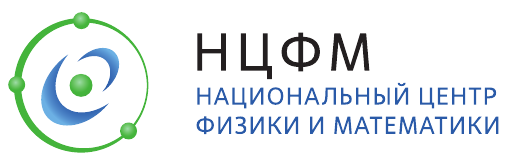 Здравствуйте, уважаемые учащиеся и молодые ученые! Национальный центр физики и математики (НЦФМ) совместно с Госкорпорацией «Росатом» проводят I Всероссийскую школу для студентов и молодых учёных по экспериментальной лабораторной астрофизике и геофизике, посвященную проблемам исследования космической плазмы и лабораторного моделирования космических процессов. Мероприятие будет проводиться в Сарове, 10-14 июля 2023 года. К участию приглашаются все желающие, соответствующие следующим критериям:- студенты старших курсов бакалавриата, специалитета, магистратуры,- аспиранты,- молодые учёные до 39 летПо следующим направлениям подготовки:- физическое,- механико-математическое,- информационно-технологическое,- смежныеПрограммный комитет Школы включает:
ак. Зеленый Л.М.  (ИКИ РАН)ак. Бисикало Д.В. (ИНАСАН)ак. Мареев Е.А. (ИПФ РАН)д.ф.м.н. Моисеенко С.Г. (ИКИ РАН)д.ф.м.н. Стародубцев М.В. (ИПФ РАН)д.ф.м.н. Шайхисламов И.Ф. (ИЛФ СО РАН)Для сведения участников направляем предварительный список уже поданных лекций в Научную программу школы:1.    В.И. Крауз (НИЦ «Курчатовский институт»)«Обзор последних результатов по лабораторному моделированию джетов молодых звездных объектов на установке плазменный фокус ПФ-3»2.    В.В. Кочаровский«На пути к разгадке солнечных вспышек: филаментация тока в лазерной и корональной плазме»3.    К.Ф. Бурдонов (ИПФ РАН)«Визуализация и диагностика параметров бесстолкновительных ударных волн в космической плазме с астрофизическим подобием»4.    С. Г. Моисеенко"Магниторотационные сверхновые"5.    Г.С. Бисноватый-Коган (ИКИ РАН)«Взаимодействие плазменного потока с магнитной стенкой в астрофизике, и некоторые теоретические модели»6.    О.Д.Торопина (ИКИ РАН)«Движение замагниченных нейтронных звёзд сквозь межзвездную среду»7.    И. Ю. Зудин (ИПФ РАН)8.    «Методы регистрации импульсных электромагнитных полей»9.    В.П. Будаев (НИУ «МЭИ», НИЦ «Курчатовский институт», ИКИ РАН) «Возможности плазменных установок типа «ПЛМ» (плазменный линейный мультикасп) в лабораторном моделировании астрофизической плазмы при исследовании турбулентной динамики и процессов стохастической кластеризации материи»10.    Р.С. Земсков (ИПФ РАН)«Экспериментальное исследование взаимодействия потока лазерной плазмы с поперечным магнитным полем»11.    М.Е. Гущин ИПФ (РАН, НИРФИ ННГУ)«Лабораторное моделирование импульсных гео-и астрофизических плазменных явлений на крупномасштабном стенде КРОТ»12.    И.Ф. Шайхисламов (ИЛФ СО РАН)«Моделирование в лабораторных экспериментах процессов в космической плазме, протекающих в режиме слабозамагниченных ионов»13.    М.А. Гринберг (ННГУ)«Механизмы влияния астро-геофизических факторов на растения»14.    М.Е. Викторов (ИПФ РАН)«Возможности исследования динамики пыли в плазме ВЧ разряда»15.    Т.И. Морозова, С.И. Попель (ИКИ РАН)«Волны и неустойчивости в пылевой плазме»16.     Д.Д. Соколов (ИЗМИРАН)Лабораторные динамо-эксперименты и астрофизические динамо17.    Е.Е. Григоренко"Спутниковые наблюдения многомасштабных токовых слоев в магнитосфере Земли и планет"18.    А.С. Позаненко (ИКИ РАН)"Космические гамма-всплески - гигантские катастрофы во Вселенной"​​​​​​​​​​​​​​19     А.С. Паевский (Indicator.ru)«Мозг в космосе»Каждый участник может сделать доклад о своём научном исследовании по тематикам школы и близким научным направлениям:- устный доклад,- доклад со стендом.Проезд, проживание и питание полностью оплачиваются организаторами.Для регистрации необходимо заполнить анкету, следуя инструкции с сайта ncphm.ru. 